Use this form to let us know that your store is interested in becoming a PaintCare drop-off site. PaintCare has published fact sheets for each state where we have a paint stewardship program to explain details about working with PaintCare to become a paint drop-off site. Please visit www.paintcare.org or call (855) 724-6809 to request a state-specific fact sheet. Note: This form is designed in Word using tables. If you are using the electronic version, just start typing. The boxes will expand to fit.Questions / CommentsUse this space to ask questions or provide additional information: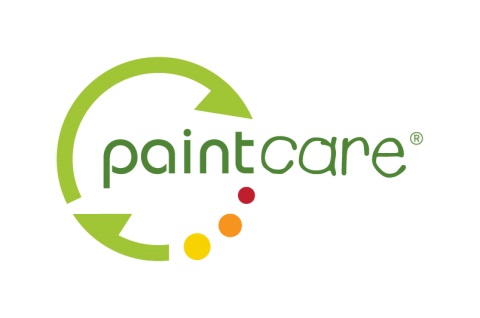 Retailer Interest Form  To Be a PaintCare Drop-Off LocationSponsorStore NameStreet AddressCity/State/ZipMail AddressBusiness HoursContact 1NameTitlePhoneEmailContact 2NameTitlePhoneEmailStore TypeStore Type Independent       Franchise       Chain       Co-op       Big Box Independent       Franchise       Chain       Co-op       Big Box Independent       Franchise       Chain       Co-op       Big Box Independent       Franchise       Chain       Co-op       Big Box Independent       Franchise       Chain       Co-op       Big Boxparent Fill this out if your participation is managed by a parent company:Fill this out if your participation is managed by a parent company:Fill this out if your participation is managed by a parent company:Fill this out if your participation is managed by a parent company:companyCompany NameContact PersonPhoneEmailstorage spacestorage spaceHow many cubic yard bins do you have space to store?Each bin uses the floor space of a pallet, 3’x3’. Normally, participating retailers are required to have at least two bins. Each bin uses the floor space of a pallet, 3’x3’. Normally, participating retailers are required to have at least two bins. Each bin uses the floor space of a pallet, 3’x3’. Normally, participating retailers are required to have at least two bins. Each bin uses the floor space of a pallet, 3’x3’. Normally, participating retailers are required to have at least two bins. Storage LocationStorage Location Indoors       Outdoors (secured away from public) Indoors       Outdoors (secured away from public) Indoors       Outdoors (secured away from public) Indoors       Outdoors (secured away from public) Indoors       Outdoors (secured away from public)Send Completed form toSend Completed form toinfo@paintcare.org(855) 385-2020 FaxPaintCare, 901 New York Ave. NW, Washington DC 20001info@paintcare.org(855) 385-2020 FaxPaintCare, 901 New York Ave. NW, Washington DC 20001info@paintcare.org(855) 385-2020 FaxPaintCare, 901 New York Ave. NW, Washington DC 20001